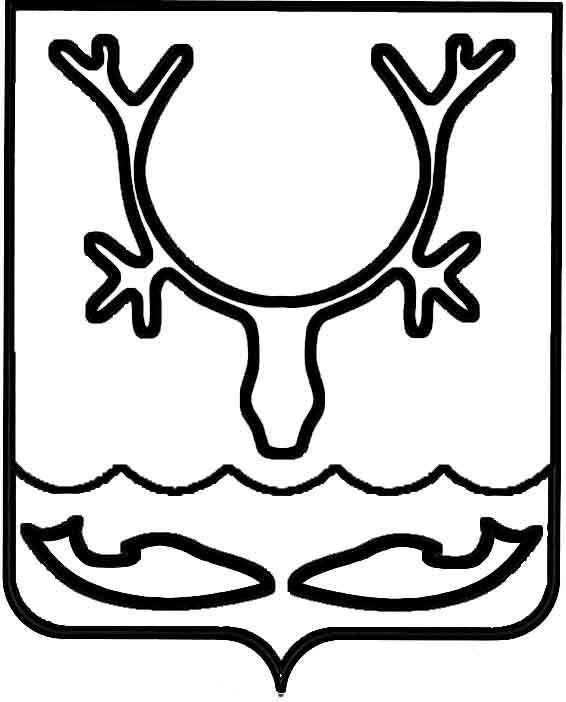 Администрация МО "Городской округ "Город Нарьян-Мар"ПОСТАНОВЛЕНИЕот “____” __________________ № ____________		г. Нарьян-МарО внесении изменений в муниципальную программу муниципального образования "Городской округ "Город Нарьян-Мар" "Создание условий для экономического развития"Руководствуясь Бюджетным кодексом Российской Федерации, постановлением Администрации МО "Городской округ "Город Нарьян-Мар" от 30.07.2013 № 1496 "Об утверждении порядка разработки, реализации и оценки эффективности муниципальных программ муниципального образования "Городской округ "Город Нарьян-Мар", решениями Совета городского округа "Город Нарьян-Мар"                            от 25.12.2014 № 39-р "О бюджете МО "Городской округ "Город Нарьян-Мар"                  на 2015 год и плановый период 2016-2017 годов" (в ред. от 07.12.2015 № 170-р),                   от 24.12.2015 № 176-р "О бюджете МО "Городской округ "Город Нарьян-Мар"                    на 2016 год", Администрация МО "Городской округ "Город Нарьян-Мар"П О С Т А Н О В Л Я Е Т:1.	Внести в муниципальную программу муниципального образования "Городской округ "Город Нарьян-Мар" "Создание условий для экономического развития", утвержденную постановлением Администрации МО "Городской округ "Город Нарьян-Мар" от 11.10.2013 № 2061 (в ред. от 10.09.2015 № 1053), (далее – Программа) следующие изменения:1.1.	В паспорте Программы:1)	в разделе "Объемы и источники финансирования муниципальной программы" цифры "28 242,2" заменить цифрами "18 587,6", цифры "9 137,5" заменить цифрами "4 310,2", цифры " 9 137,5" заменить цифрами "4 310,2", цифры  "14 845,0" заменить цифрами "545", цифры "7 150,0" заменить цифрами "0,0", цифры "7 150,0" заменить цифрами "0,0", цифры "13 247,2" заменить цифрами "17 892,6", цифры 1 987,5" заменить цифрами "4 310,2", цифры "1 987,5" заменить цифрами               "4 310,2";2)	в разделе "Ожидаемые результаты реализации муниципальной программы" цифры "436" заменить цифрами "560", цифры "59 700" заменить цифрами "55 170,0".1.2.	Приложение 1 к Программе изложить в следующей редакции:"Приложение 1к муниципальной программемуниципального образования"Городской округ "ГородНарьян-Мар" "Создание условийдля экономического развития"Ресурсное обеспечениереализации муниципальной программы муниципального образования "Городской округ "Город Нарьян-Мар""Создание условий для экономического развития"Ответственный исполнитель муниципальной программы: управление экономического и инвестиционного развития".1.3. Приложение 2 к Программе изложить в следующей редакции:".1.4.	Строки 1 и 3 в Приложении 3 к Программе изложить в следующей редакции:"".2.	Настоящее постановление вступает в силу со дня его официального опубликования.3112.20151660СтатусНаименование муниципальной  программыИсточник финансированияОценка расходов, тыс. руб.Оценка расходов, тыс. руб.Оценка расходов, тыс. руб.Оценка расходов, тыс. руб.Оценка расходов, тыс. руб.СтатусНаименование муниципальной  программыИсточник финансированиявсего2014 
год2015 
год2016 
год2017 
годСтатусНаименование муниципальной  программыИсточник финансированиявсего2014 
год2015 
год2016 
год2017 
годАБВ12345Муниципальная программаСоздание условий для экономического развитиявсего18 587,64 762,75 204,54 310,24 310,2Муниципальная программаСоздание условий для экономического развитияв том числе:Муниципальная программаСоздание условий для экономического развитияобластной бюджет150,0150,00,00,00,0Муниципальная программаСоздание условий для экономического развитияокружной бюджет545,0545,00,00,00,0Муниципальная программаСоздание условий для экономического развитиягородской бюджет17 892,64 067,75 204,54 310,24 310,2"Приложение 2к муниципальной программемуниципального образования"Городской округ "ГородНарьян-Мар" "Создание условийдля экономического развития"Перечень мероприятиймуниципальной программы муниципального образования "Городской округ "Город Нарьян-Мар" "Создание условий для экономического развития1. Число субъектов малого и среднего предпринимательстваЕдиниц на 10 тыс. человек населения4184225505555603. Объем налоговых поступлений в бюджет города от деятельности субъектов малого и среднего предпринимательстваТыс. руб.49 200,054 853,855 023,555 096,055 170,0Глава МО "Городской округ "Город Нарьян-Мар" Т.В.Федорова